PE News         June 2022The Commonwealth Legacy Quadkids CompetitionOn Wednesday 13th July, our athletics team took part in the biggest competition of the year - The Commonwealth Legacy Quadkids Competition at Sportscity.  14 schools took part, which was nearly 200 children.The children had to take part in 4 events – a sprint, 600m, standing long jump and javelin.  Our team came a creditable 8th, with Isaiah and Isabella being the best placed girl and boy.  The other team members were;Maisie, Kevaeh, Ivana, Amaka, Gabriella, Kallum, Trey, Steve, Emeka and Greater.The Commonwealth Legacy Sports DaysOn July 12th and July 14th our sports days took place in the impressive Basketball Centre at Belle Vue.  The children took part in 4 different sporting events, all of which are in the upcoming Commonwelth Games in Birmingham.  The standard of competition was very high; there was a great sporting spirit on show; the children had a great time and there was a great turnout of parents and grandparents.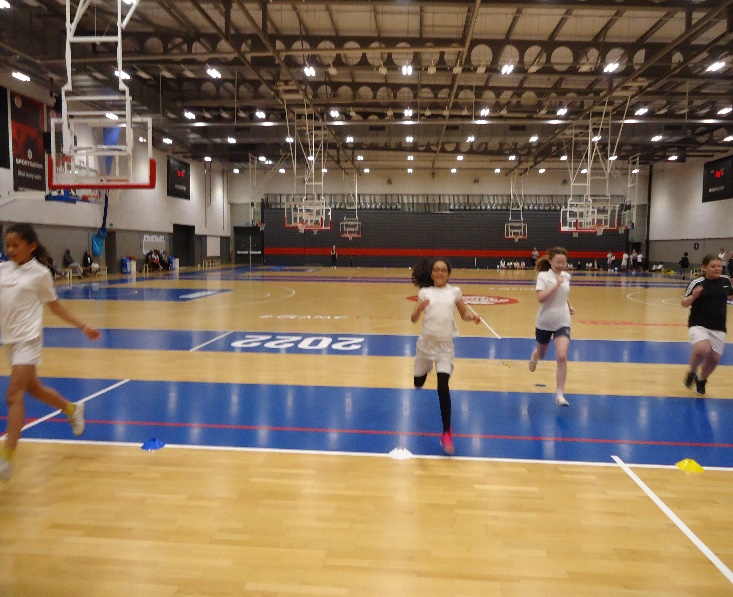 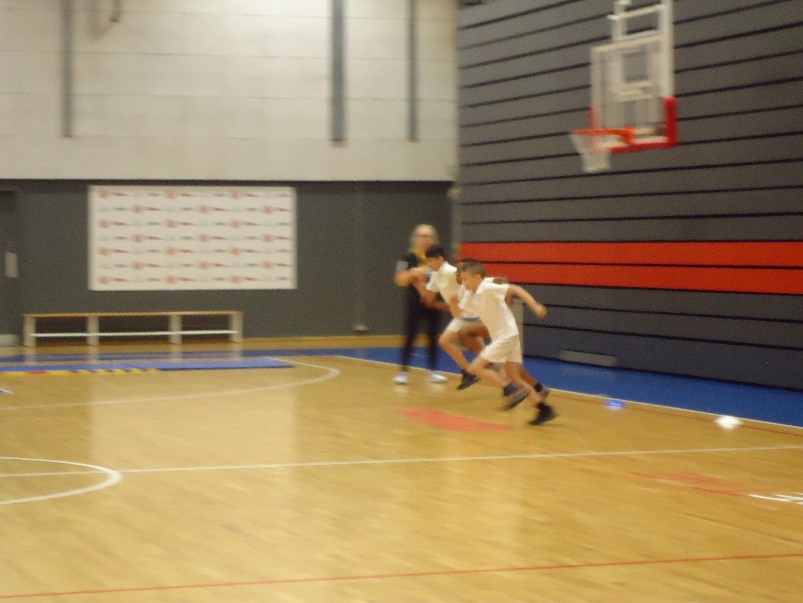 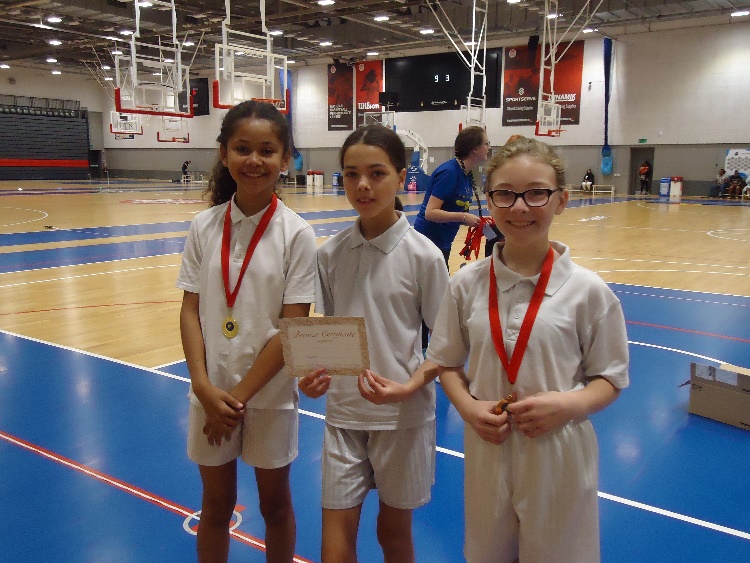 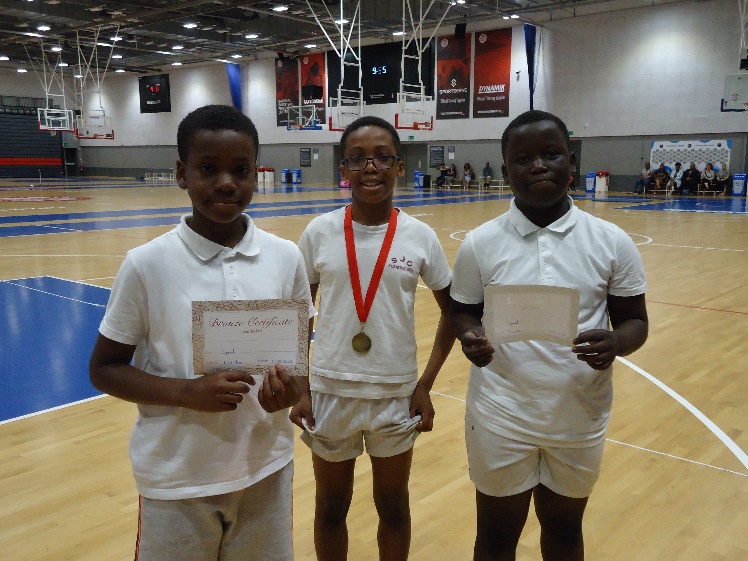 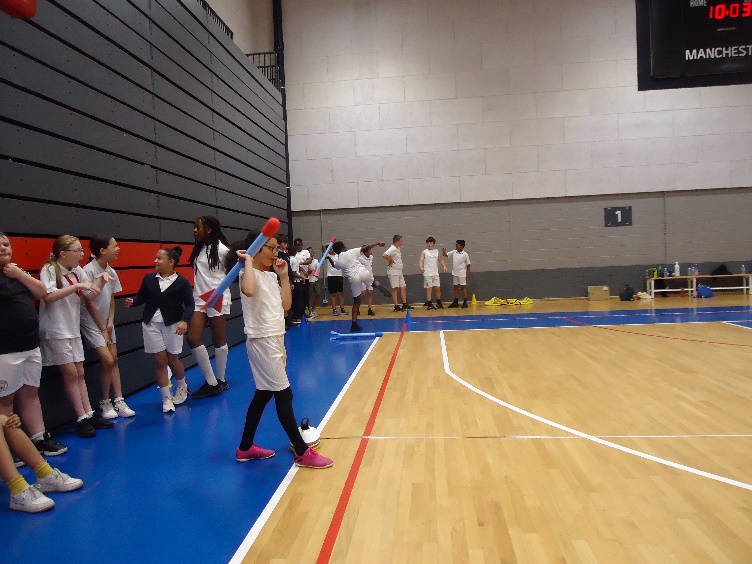 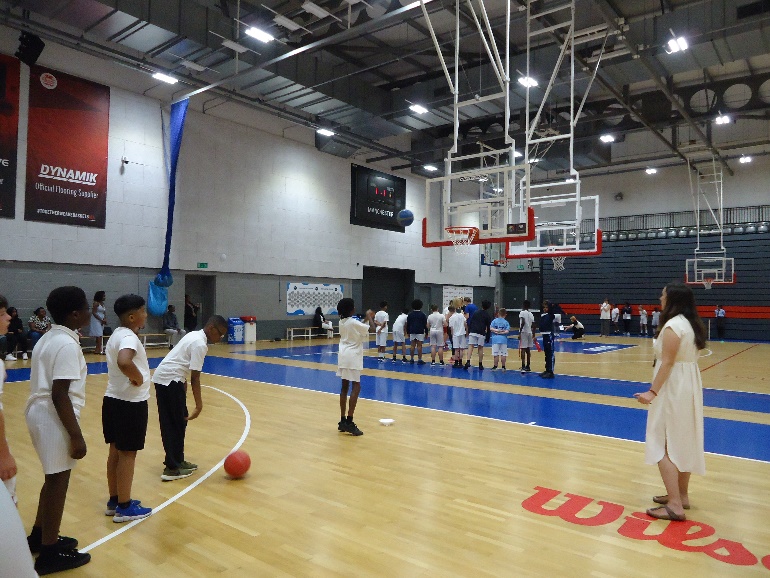 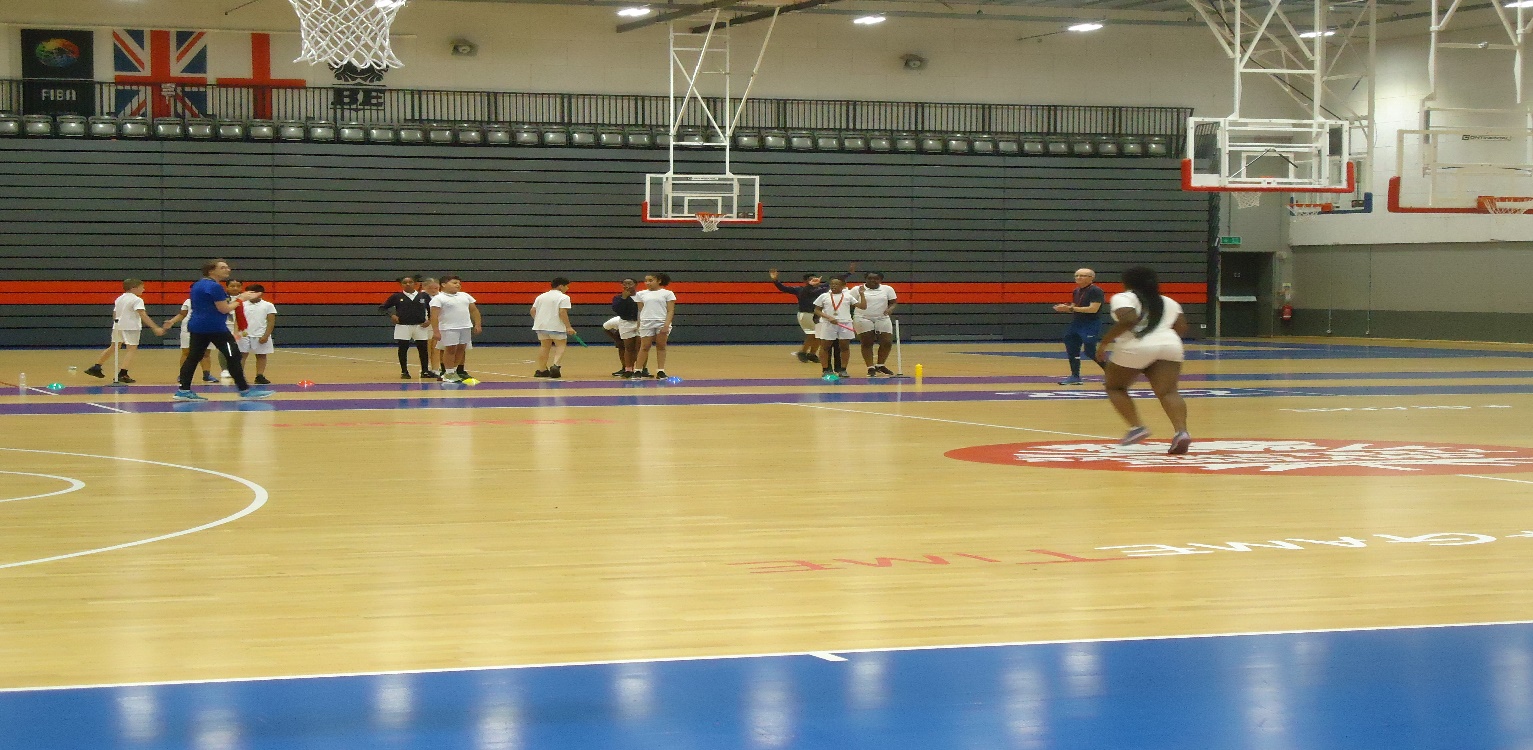 